Технологическая карта к уроку русского языка «Буквы И и  Ы после Ц»1. ИНФОРМАЦИЯ О РАЗРАБОТЧИКЕ ПЛАНА2. ОБЩАЯ ИНФОРМАЦИЯ ПО УРОКУ3. БЛОЧНО-МОДУЛЬНОЕ ОПИСАНИЕ УРОКАФИО разработчика Отводникова Елена ГеннадьевнаМесто работы МБОУ СОШ №12Г.ХабаровскКласс 5Место урока (по тематическому планированию ПРП)133Тема урока Буквы И и Ы после Ц Уровень изучения (укажите один или оба уровня изучения (базовый, углубленный), на которые рассчитан урок):базовыйТип урока (укажите тип урока):урок освоения новых знаний и умений☐ урок-закрепление☐ урок-повторение☐ урок систематизации знаний и умений☐ урок развивающего контроля☐ комбинированный урок☐ другой (впишите)Планируемые результаты :Планируемые результаты :Личностные. Понимание необходимости изучения данной темы. Осознание значимости данного умения для грамотного письма. Ценностное отношение к совместной познавательной деятельности. Формировать желание приобретать новые знания и умения. Участвовать в творческом процессе, уметь проводить самооценку и взаимооценку деятельности.Личностные. Понимание необходимости изучения данной темы. Осознание значимости данного умения для грамотного письма. Ценностное отношение к совместной познавательной деятельности. Формировать желание приобретать новые знания и умения. Участвовать в творческом процессе, уметь проводить самооценку и взаимооценку деятельности.Метапредметные. Умение ставить и формулировать цель деятельности, планировать последовательность действий, осуществлять контроль, самокоррекцию, оформлять свои мысли в устной форме, слушать речь других, формулировать собственное мнение и позицию, строить логическую цепь рассуждения, извлекать необходимую информацию из различных источников, использовать полученные на уроке знания в жизни.Метапредметные. Умение ставить и формулировать цель деятельности, планировать последовательность действий, осуществлять контроль, самокоррекцию, оформлять свои мысли в устной форме, слушать речь других, формулировать собственное мнение и позицию, строить логическую цепь рассуждения, извлекать необходимую информацию из различных источников, использовать полученные на уроке знания в жизни.Предметные. Знать правило написания букв И и Ы после Ц. Уметь правильно писать буквы И и Ы после Ц, обосновывать выбор написания.Предметные. Знать правило написания букв И и Ы после Ц. Уметь правильно писать буквы И и Ы после Ц, обосновывать выбор написания.Ключевые слова (ключевые слова, характеризующие урок): орфограмма, морфема, слова - исключенияКлючевые слова (ключевые слова, характеризующие урок): орфограмма, морфема, слова - исключенияКраткое описание:урок открытия новых знаний. Знакомство с орфограммой и применение знаний на практике. Урок составлен по учебнику Т.А.Ладыженской, М.Т.Барановой, Л.А.Тростенцовой. и др. Русский язык (в 2 частях) 5 класс, Москва,  "Просвещение", 2020 год. Необходимое оборудование: мультимедийная доска, компьютер, раздаточный материалКраткое описание:урок открытия новых знаний. Знакомство с орфограммой и применение знаний на практике. Урок составлен по учебнику Т.А.Ладыженской, М.Т.Барановой, Л.А.Тростенцовой. и др. Русский язык (в 2 частях) 5 класс, Москва,  "Просвещение", 2020 год. Необходимое оборудование: мультимедийная доска, компьютер, раздаточный материалБЛОК 1. Вхождение в тему урока и создание условий для осознанного восприятия нового материалаЭтап 1.1. Мотивирование на учебную деятельностьОтгадать звук по «паспорту»:    ?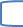 - Этот звук особый, он будет сегодня гостем нашего урока, а пока повторим изученное.Этап 1.2. Актуализация опорных знанийI.Познакомьтесь со словами орфографической работы. Сформулируйте задание к этому упражнению. ( Спишите. Вставьте пропущенные буквы. Установите закономерность и найдите лишнее)Уд..вление, изм..нить, в избушк..Ш..пот, трущ..б,. ж..лудь.Изл..жение, предл..жение., насл..ждение.Б..нокль, пр..фессия, р..весник.- Ребята, а что объединило нашу орфографическую работу ?II. Составьте схемы данных слов.Волчица, лесная, соломинка.Вверху, внизу, направо.Засветит, перебегут, заскрипит.Подберите свои слова к схеме  (работа в паре)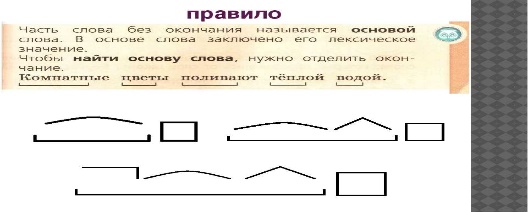 - Какой раздел языкознания   мы повторили в ходе этой работы?- Что изучает морфемика?- А какие разделы языкознания мы повторили на этом этапе нашей работы? Вот и наша тема урока будет связана с этими разделами.Тема урока: «Буквы Ы-И после Ц»Этап 1.3. ЦелеполаганиеЕсли ты узнаешь условия написания  Ы -И после Ц, научишься  правильно писать слова с данной орфограммой.- Какие цели вы поставите перед собой?1.Познакомиться…2.Научиться …БЛОК 2. Освоение нового материалаЭтап 2.1. Осуществление учебных действий по освоению нового материалаЗадание. Прочитайте записанные слова. Обратите внимание на буквы после Ц! Попробуйте найти закономерность!Цирк, циферблат, цикл, сестрицын, синицын, улицы, синицы, полиция, администрация. (Ответы учащихся)Познакомьтесь с параграфом 85. (Чтение параграфа 85.)-Совпадает вывод, сделанный вами, с правилом параграфа?Заполните таблицу - опору.Этап 2.2. Проверка первичного усвоения Распределите слова по графам таблицы. Вставьте буквы И – Ы.  Объясните свой выбор.Ц..линдр, ц..кламен, пропорц..я, Сиц..лия, индейц.., настурц..я.БЛОК 3. Применение изученного материалаЭтап 3.1. Применение знаний, в том числе в новых ситуацияхРаспределите данные слова по тематическим группам. Обозначьте графически изучаемую орфограмму.Этап 3.2. Выполнение межпредметных заданий и заданий из реальной жизни 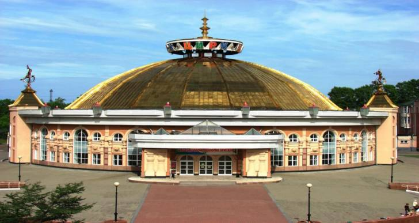 Этап 3.3. Выполнение заданий в формате ГИА (ОГЭ, ЕГЭ)Ребята, а где нам могут пригодиться знания о правописании букв И – Ы после Ц? Готовимся к ЕГЭ.Укажите группу слов, в которых на месте пропусков пишется буква И.Лисиц..н, ц..ферблатЭкспедиц..я, ц..новкаСестриц..н. иллюстрац..яРукавиц… ц..гейкаЭтап 3.4. Развитие функциональной грамотностиСоставьте предложения, используя опорные слова. Обязательное условие: в предложении должны быть слова на изучаемую орфограмму.1.Москва, известный клоун Юрий Никулин.2. Эйфелева башня, конструктор Густав Эйфель.3.Коренные жители (индейц..) Америки, жилище из шкур животных.4. На Красной площади, ц..ферблат, главные ворота, часов.5.Цариц..н, Волгоград.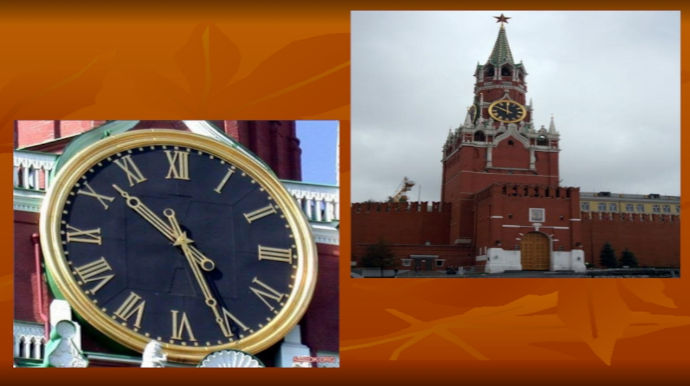 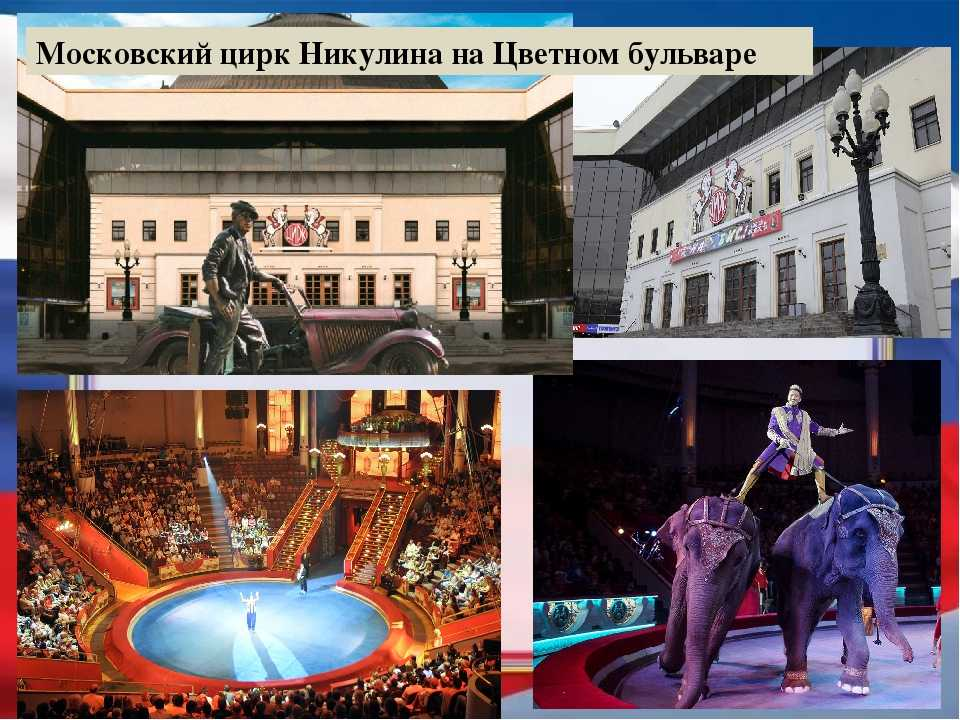 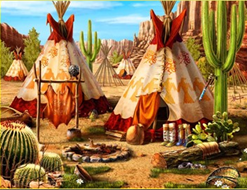 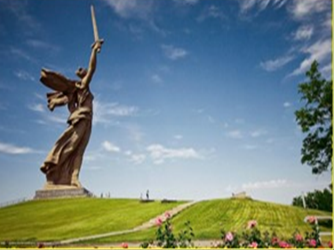 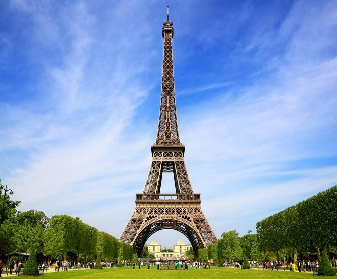 Этап 3.5. Систематизация знаний и умений1.Упражнение 499.2.Самостоятельная работа с самопроверкой. (Слайд )Начертить ц..ркулем, клей и ножниц.., три лекц..и. ежовые рукавиц.., коллекц..я марок, ц..рковой номер, добрые традиц..и. (Начертить циркулем, клей и ножницы, три лекции, ежовые рукавицы, коллекция марок, цирковой номер, добрые традицы.)« 5» - 0 ошибок«4» - 1 ошибка«3» -2-3 ошибки«2» - 4 и болееОцени себя.БЛОК 4. Проверка приобретенных знаний, умений и навыковЭтап 4.1. Диагностика/самодиагностикаПонятна ли вам тема?Что сегодня узнали нового?Со всеми ли заданиями справились?Если у вас возникли вопросы, вы можете задать.БЛОК 5. Подведение итогов, домашнее заданиеЭтап 5.1. РефлексияОцените своё настроение и приклейте  клоуна в окошках, который описывает ваше состояние.Этап 5.2. Домашнее заданиеОткройте дневники и запишите домашнее задание.П.85(выучить)Письменное задание по выбору. Упр. 501 (по заданию) Со словами  цирк, арена, акробат, клоун, рукавицы, цыплята, цилиндр, овация, молодцы сочинить рассказ на тему «Цирк».